Hands-On LabAuthoring and Running Manual Tests using Microsoft Test Manager 2015Lab version:	14.0.23107.0Last updated:	9/11/2015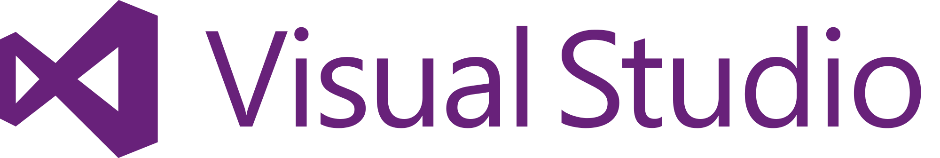 OverviewIn this lab, you will learn how to use Microsoft Test Manager 2015 to author a manual test case and take advantage of test parameters. You will then run this test case using the Microsoft Test Runner. While running this test case you will capture an action recording which can be used to take advantage of Fast Forward for Manual Testing, to quickly re-run test steps or even entire test cases in the future. Finally, you will explore how Shared Steps can be used to more effectively author common test steps, which can then be reused across multiple test cases.This hands-on-lab is one out of a number of labs that deal with Microsoft Test Manager 2015. The recommended order to complete the labs in is as follows:Introduction to Test Planning with Microsoft Test Manager 2015Introduction to Test Case Management with Microsoft Test Manager 2015Authoring and Running Manual Tests using Microsoft Test Manager 2015Introduction to Platform Testing with Microsoft Test Manager 2015PrerequisitesIn order to complete this lab you will need the Visual Studio 2015 virtual machine provided by Microsoft. For more information on acquiring and using this virtual machine, please see this blog post.ExercisesThis Hands-On Lab comprises the following exercises:Authoring a Running Manual TestsTest Case Management and Manual Testing in Team Foundation Server Web PortalEstimated time to complete this lab: 60 minutes.Exercise 1: Authoring and Running Manual TestsIn this exercise, you will learn how to create a manual test plan and populate it with steps. The plan can later be run to confirm the expected behavior of your software. In this lab, we’re going to focus on creating a new manual test case and running it. We will focus on the other aspects of managing test cases and test plans in another lab.Task 1: Authoring a Manual Test PlanLog in as Julia Ilyiana (VSALM\Julia). All user passwords are P2ssw0rd.Note: If you are connecting to the VM over a RDP, it is recommended that you either run in windowed mode (not full screen) or alternatively ensure that both the host machine and the RDP session use the same resolution. This will help ensure smooth action recordings during this lab.Launch Microsoft Test Manager from the taskbar. 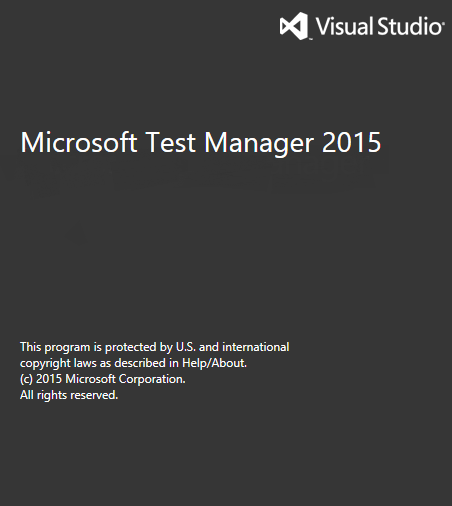 Figure Microsoft Test Manager splash screenIn the left pane, select the End-to-End Tests test suite and then select the New button from the right pane.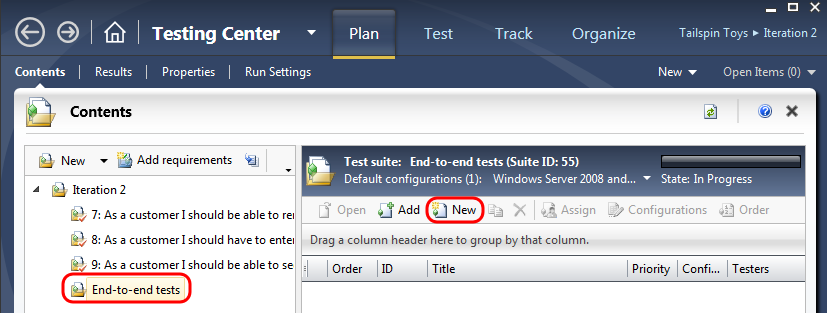 Figure Creating a new manual testIn the Title box, type “Confirm that receipt number appears after successful order”. Alternatively, you can open the “New Test Case.txt” file from the Code Snippets folder on the desktop of the VM and copy and paste the title from there.At this point, we’re ready to add steps to this manual test. Each step includes an Action, which describes the action the tester needs to perform. Optionally, a step can include an Expected Result, which describes the expected result of the given action.In the Steps panel, create a step for each of the following Actions, only one of which has an Expected Result. See the next paragraph for an alternate, faster way to add the actions.An alternative to manual entry of each step is to copy and paste the steps from the “New Test Case.txt” file to add them all at once. In order to do this, right-click on the row that currently shows “Click here to add a step” and select the Paste option.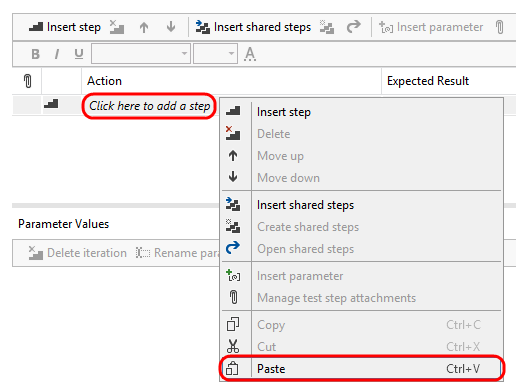 Figure Pasting test stepsNote: If you end up with an extra step, go ahead and delete it.At this point, the Steps panel should look similar to the following: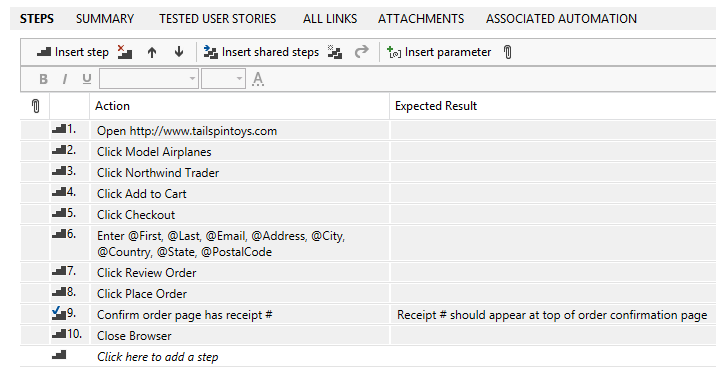 Figure Steps for new manual testNote: Adding a value in the Expected Result column for a manual test step adds a checkbox next to the step action so that the tester is required to manually validate that the test passed.Note the “Enter @First, @Last, @Email, @Address, @City, @Country, @State, @PostalCode” step. In this step, we used the @ sign to indicate that there were iteration-specific variables to be used during the manual test pass. We can define which variables to use by scrolling down to the Parameter Values section of this form and entering them for each iteration. Use the following table to set up values for three iterations (or use the copy and paste method from the “New Test Case.txt” file once again):The Parameter Values section should now look like this: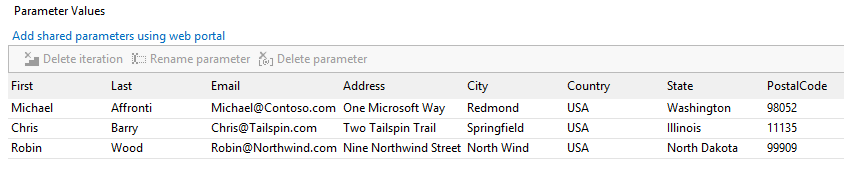 Figure Parameter values for manual testNote: If you want to use the copy and paste method to input parameter values, the easiest way to do this is to right-click on the header row showing parameter names, and then select the Paste option.Save test case by selecting the Save icon in the top-right corner of the window.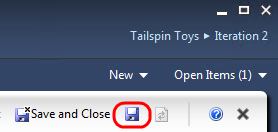 Figure Save button locationTask 2: Running a Manual Test PlanIn this task, you will learn how to run the manual test plan that we created in the first exercise.From the top menu, select the Test button to enter test mode.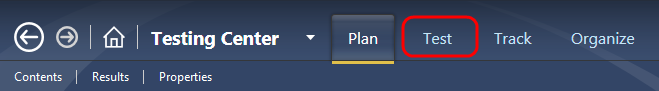 Figure Test button locationIn the left pane, expand the tree to find the End-to-End Tests node and select it.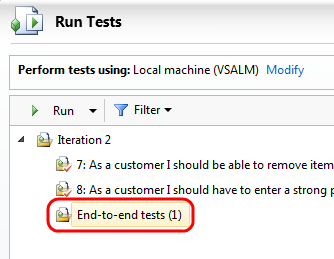 Figure Selecting End-to-end tests nodeIn the right pane, select the test titled “Confirm that receipt number appears after successful order” and click the Run with options button by first selecting the dropdown arrow next to the Run button.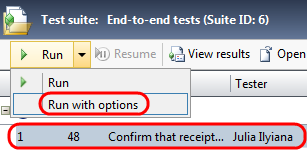 Figure Run button locationIn the Run Options window, change the test settings to Full Diagnostics and then select the Run button.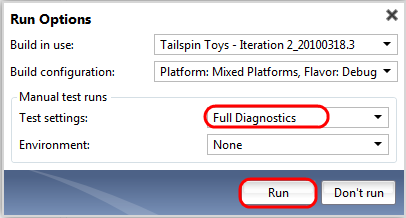 Figure Selecting Full Diagnostics option for testAt this point, the Microsoft Test Runner is launched and provides the option to record the actions taken by the tester. This is a key feature as it enables “fast forwarding” for future test runs and records more details for reviewing historical test runs. Check the Create action recording box and then select the Start Test button.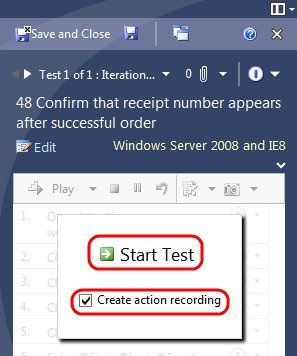 Figure Running the manual test with action recordingWait until the Test Runner has completed initialization and then launch Internet Explorer from the Taskbar.Select the Tailspin Toys link from the Favorites bar in Internet Explorer. It will take a few moments for the site to load and run.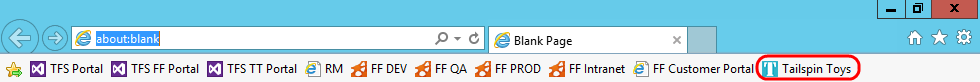 Figure Location of Tailspin Toys linkAfter the site has loaded, the first step of the test will have been completed. Select the Pass option from the test result dropdown next to the step itself. It’s not a requirement to pass or fail tests other than those that require validation (such as with “expected results”), but it does help when correlating tester actions with steps. Note that when you pass a test, it automatically sets the next step as active.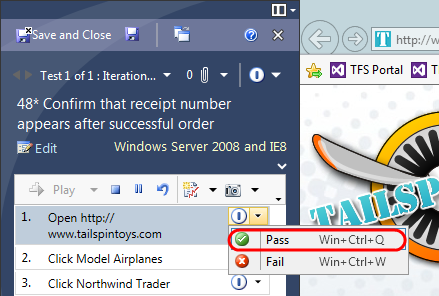 Figure Manually passing a test stepIn Internet Explorer, select the Model Airplanes button and pass the step if successful.Select the Northwind Trader link and pass the step if successful.Select the Add To Cart button and pass the step if successful.Select the Checkout button and pass the step if successful.Note: In the event that your action recording does not go according to plan, you can always reset and record again.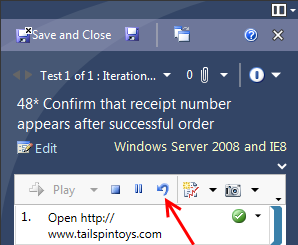 Figure Location of Reset button (if needed)Click in the “First” text box, press Ctrl+V to paste in the first iteration’s First variable, then press Tab to move to the next text box. This action will bind the variable from the test with the text box in the website, as evidenced by the databound icon that is shown next to the variable. Future iterations of the test will be able to take advantage of this association. 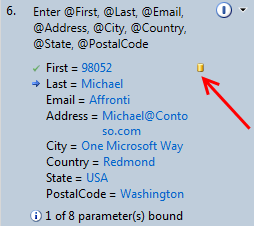 Figure Binding test parameters during testRepeat the process of pasting the variables for “Last”, “Email”, “Address”, and so on. Skip the Address 2 text box. In the end, each of the variables should be databound. You will have to select values from dropdown boxes for Country and State even though they may already display a value.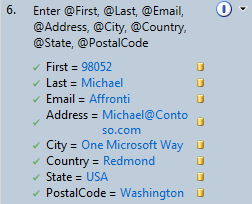 Figure Databound test variablesOnce all variables are bound to their form counterparts, pass the step.Select the Review Order button and pass the step if successful.Select the Place Order button and pass the step if successful.Confirm that the order page has a receipt number. Pass the step.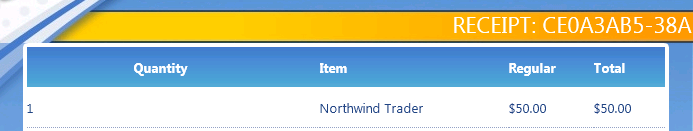 Figure Order page showing receipt numberClose the Internet Explorer window as instructed and pass the step if successful.You are now at the end of the first test iteration. Select the End iteration and move to next link to move onto Iteration 2.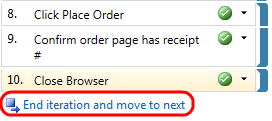 Figure Location of “End iteration and move to next” linkIn the second iteration, we will not create an action recording as it would overwrite the original one that we just created. Instead, we’re going to use the version that we just recorded to aid in the running of this iteration. Select the Start Test button to start iteration 2.Step 1 should already be selected. Hold down the Shift key and click the “Click Place Order” step to select all steps leading to it, inclusively.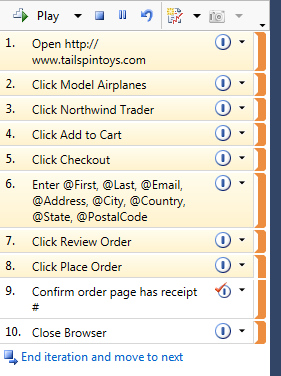 Figure Selecting all steps up to “Click Place Order”Select the Play button to automatically run the selected steps. Using the mouse or keyboard during test automation can interfere, so don’t use them again until the automation of the selected test steps is complete. In the event that playback fails, go ahead and stop playback and try again.Note: This automated process uses the data specified for the second test iteration of the test in order to complete the registration form.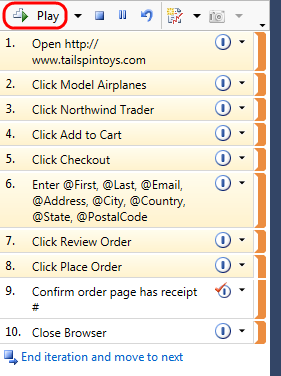 Figure Playing test steps using action recordingAfter the Test Runner finishes running the steps that you selected, it will stop on the “Confirm order page has receipt #” step so that you can manually verify. Pass the step.Close the browser window and pass the last step.You are now at the end of the second test iteration. Select the “End iteration and move to next” link to move onto Iteration 3.Follow the same process that you did for iteration 2.Select the Save and Close button to save the test results.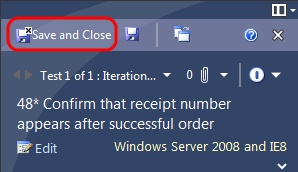 Figure Location of “Save and Close” buttonTask 3: Analyzing Manual Test ResultsIn this task, you will learn how to review the results of a manual test run.Select the View results button in the right pane.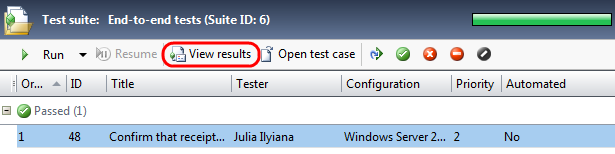 Figure View Results button locationIn the test results view, you can see more details on the tests run, including details of the iterations, results, and associated attachments.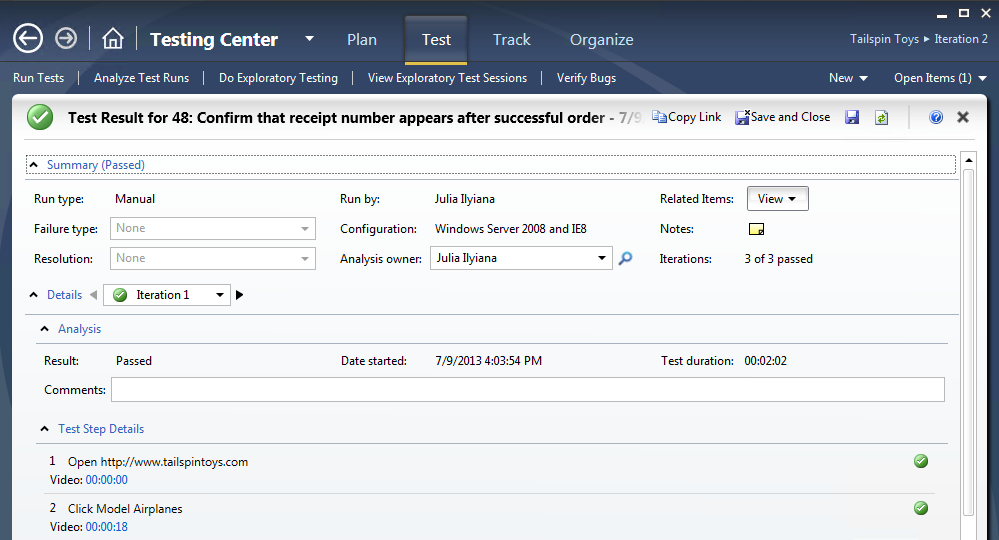 Figure Test results viewIn the Test Step Details section, select one of the video links. This will launch the test video replay for the specific time of this step.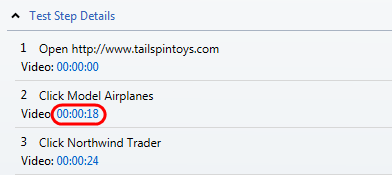 Figure Video links for each stepNote: The times will vary depending upon how long each step took during your test run. In addition, the entire run is stored in one video file and the times listed are actually offsets into that file. Close the video player.Navigate to the Attachments panel. This panel contains various attachments recorded during the test that can help with diagnostics.Select the SystemInformation.xml attachment and then select the Open button. After confirming that you would like to open the file, go ahead and use Notepad.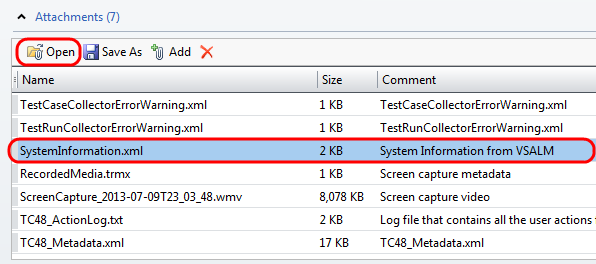 Figure Location of SystemInformation.xml attachment from test runClose the Notepad window that was opened to view SystemInformation.xml.Select Save and Close to close the test results view.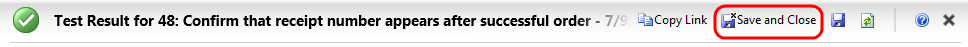 Figure Save and CloseTask 4: Creating Shared StepsIn this task, you will learn how to create shared steps. A shared step combines multiple steps that are commonly performed in sequence into a single logical step, which can be shared across tests. If the process defined by the shared steps ever changes in the future, you can update the shared step in one place and it will be reflected in all tests that reference it.In the right pane, select the Open test case button to open the selected test.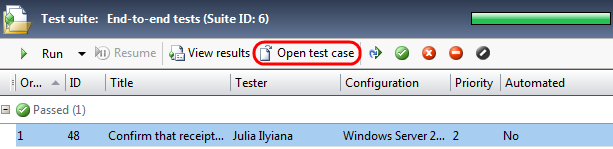 Figure Location of “Open test case” buttonIn the Steps panel, click on the second step “Click Model Airplanes” to select it. Next, hold the Shift key and then click the step “Click Add to Cart” so that steps 2 -4 are selected.Right-click the selection and select Create shared steps from the context menu that appears.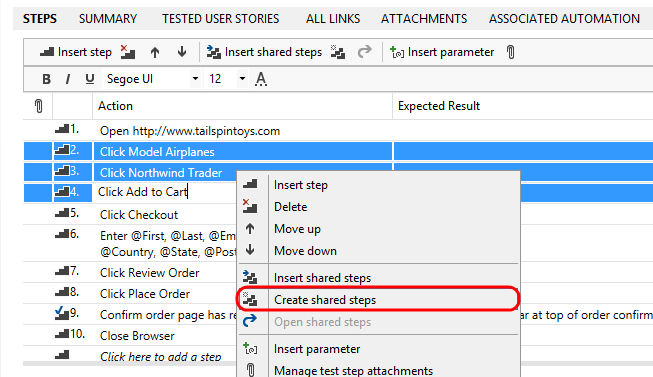 Figure Creating shared stepsIn the Create Shared Steps dialog, enter “Add Northwind Trader to Cart” as the Title and then select the OK button.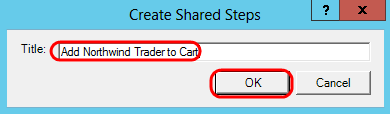 Figure Create shared steps dialog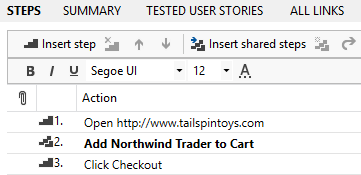 Figure Step 2 now refers to the shared steps that we just createdRight-click the shared step and select Open shared steps. You can now edit the shared steps as needed.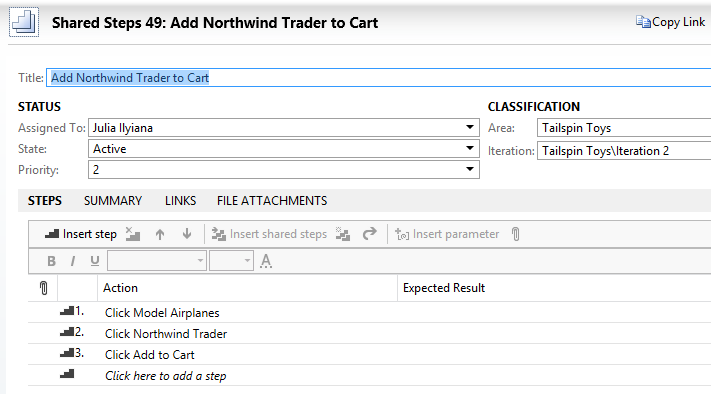 Figure Viewing shared stepsSelect Save and Close to save the shared steps.Select Save and Close to save and close the test.Exercise 2: Test Case Management and Manual Testing in Team Foundation Server Web PortalIn this exercise, you will about the test case management and manual testing capabilities of Team Foundation Server web portal.Task 1: Using Web Portal for Manual TestingLaunch Internet Explorer from the taskbar and select the TFS TT Portal button from the favorites bar at the top.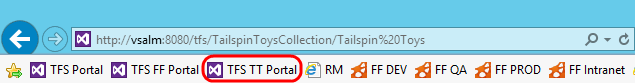 Figure Launching the team web portal  siteSelect the Test hyperlink at the top of the window.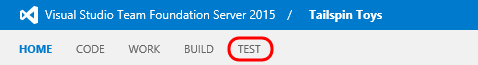 Figure Location of Test hyperlinkThe Test page allows you to work with test plans, test suites, and test cases. Select test suite 7.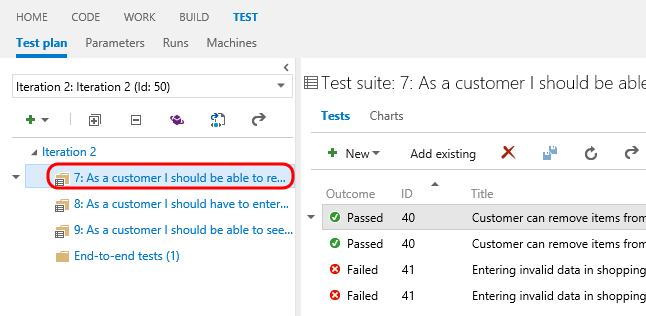 Figure Selecting a test suiteTest suite 7 contains a few test cases that are linked to user stories, and since it is a requirements-based suite, a hyperlink to the associated user story requirement is shown. Here you can open, create, and delete test cases, start test runs, and manually set test outcomes.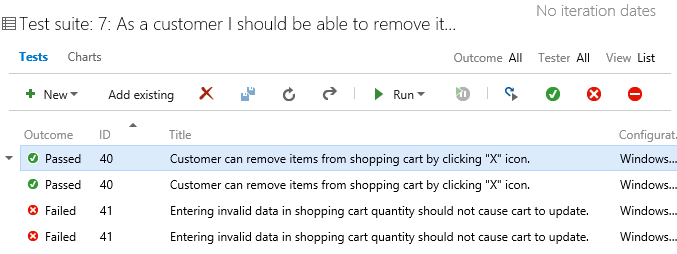 Figure Test Suite 7Select the first test case with ID = 40 and then select the Open Test Case button.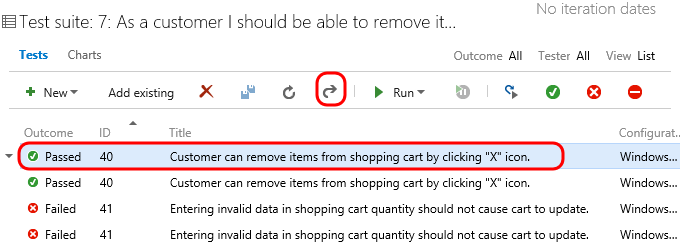 Figure Opening test case associated with test runYou can create or modify test case steps and even parameter values in the web portal. Change Step 3 to be “Click Wintip Toys Stunt Plane” and then select the Save and Close button.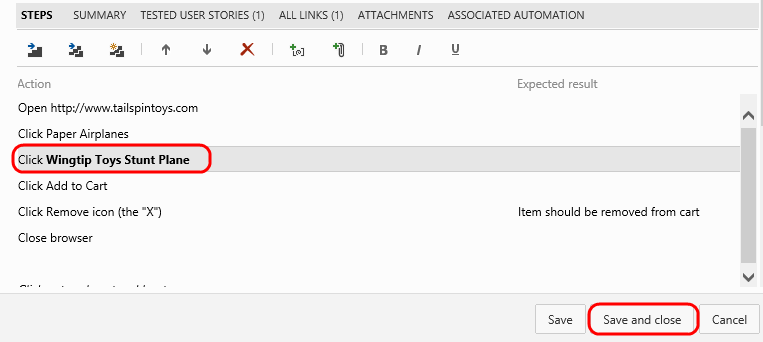 Figure Modifying test case stepWith the first test case (ID = 40) selected, select the Reset Test to Active button. This helps indicate to testers that the test case changed and needs to be ran again.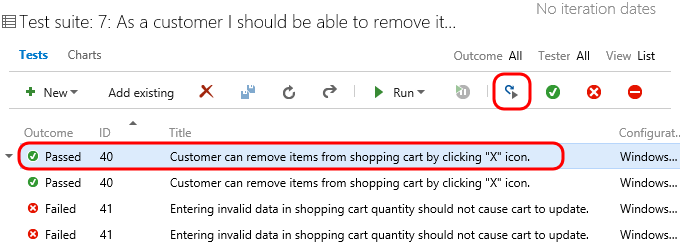 Figure Resetting test to Active stateSelect the Run Test button to start a manual testing session with the web-based test runner.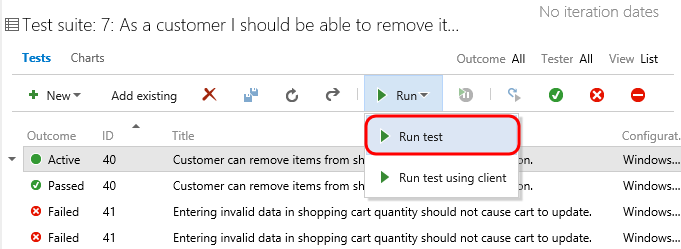 Figure Starting manual test sessionAs instructed by the first test step, launch an instance of Internet Explorer from the taskbar and then select the Tailspin Toys button from the favorites bar at the top.Move and resize the test runner window and the Internet Explorer window so that you can see both at the same time.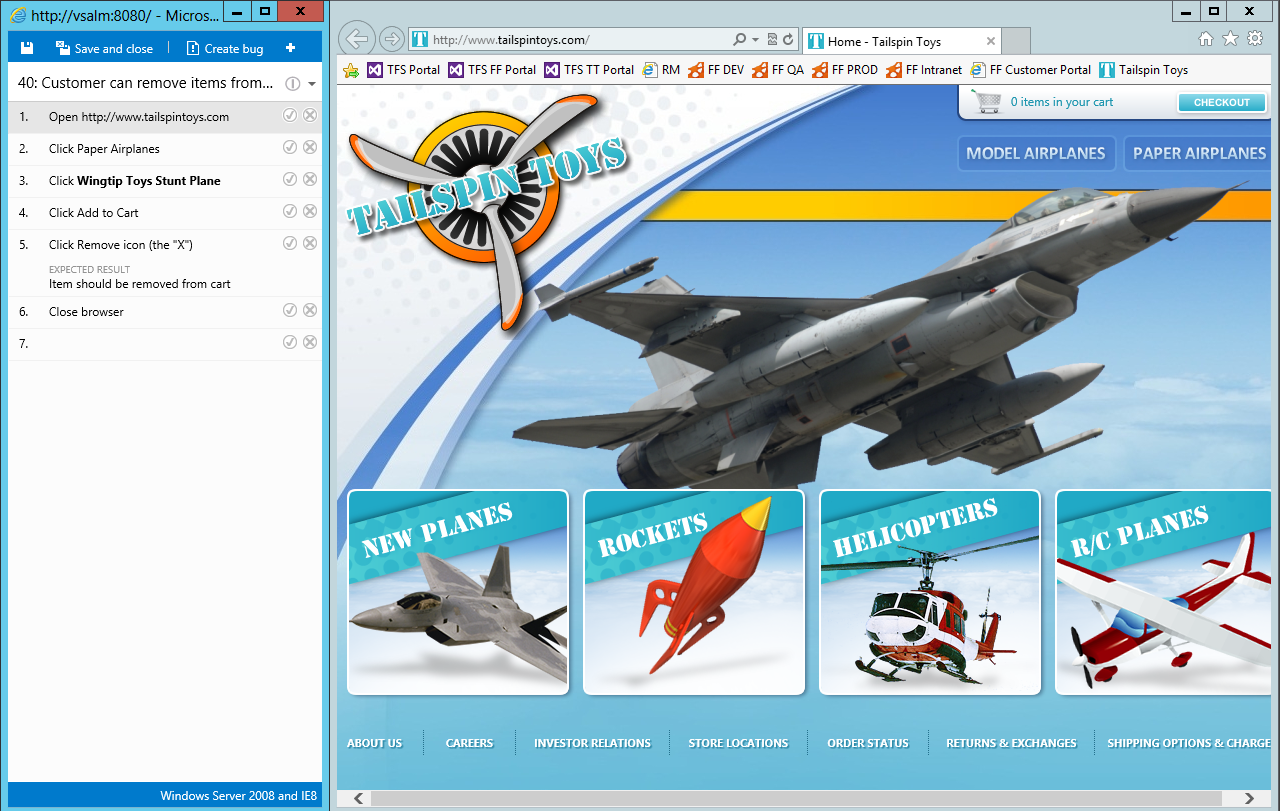 Figure Web based test runner and test site openSelect the Pass button to pass the first test step.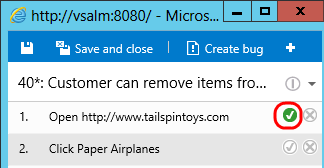 Figure Pass stepFollow the remaining steps in the test runner to finish the test run.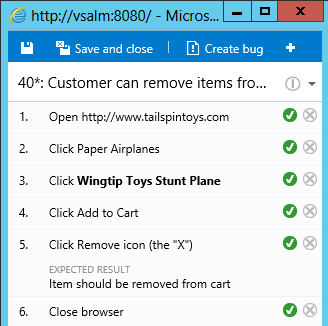 Figure Web based test runner showing completed test runSelect the ‘+’ button in the test runner followed by the Add Comment option.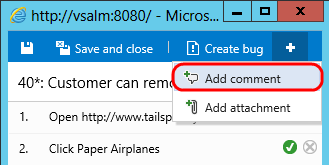 Figure Adding a commentAdd a comment such as “Have we considered turning this into a coded UI test?”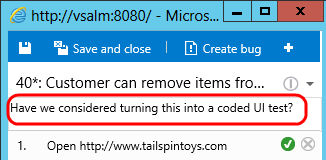 Figure Adding a commentSelect the Save and Close button to finish the test run.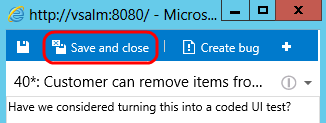 Figure Saving the test run resultsReturn to test suite 7 in the web portal and note that the test case now shows that it passed once again.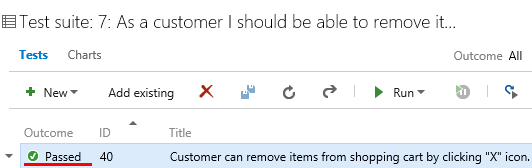 Figure Test case passedActionExpected ResultOpen http://www.tailspintoys.comClick Model AirplanesClick Northwind TraderClick Add to CartClick CheckoutEnter @First, @Last, @Email, @Address, @City, @Country, @State, @PostalCodeClick Review OrderClick Place OrderConfirm order page has receipt #Receipt # should appear at top of order confirmation pageClose BrowserFirstLastEmailAddressMichaelAffrontiMichael@Contoso.comOne Microsoft WayChrisBarryChris@Tailspin.comTwo Tailspin Trail RobinWoodRobin@Northwind.comNine Northwind StreetCityCountryStatePostalCodeRedmondUSAWashington98052SpringfieldUSAIllinois11135North WindUSANorth Dakota99909